Economic botanyAbulais Shomrat
AE-74, Batch: 2016-17 (64th)Department of BotanyUniversity of DhakaFoods from plantsCerealsA cereal is any edible components of the grain (botanically, a type of fruit called a caryopsis) of cultivated grass, composed of the endosperm, germ, and bran. Cereal grains are grown in greater quantities and provide more food energy worldwide than any other type of crop and are therefore staple crops. Edible grains from other plant families, such as buckwheat (Polygonaceae), quinoa (Amaranthaceae) and chia (Lamiaceae), are referred to as pseudocereals.MilletsAmount of carbohydrate is less.Millets are a group of highly variable small seeded grasses, widely grown around the world for fodder and human food. Generally, the millets are small-grained, annual, warm weather cereals belonging to grass family. They are highly tolerant of drought and other extreme weather conditions.LegumesNutsPulseFruitsi. Temperateii. TropicalPlant fibre includes:MalvaceaeLiliaceaeRubber, resin, gum, tea, coffeeImportant plants and plant products(5 categories)1. Foods:Cereals and milletsLegumes and nutsVegetablesFruits – a. Temperate, b. Tropical2. Plants and plant products of industrial use:RubberFibre and fyfCelluloseTannin and dyeWood and corkGums and resinPectine3. Medicinal plants and drugsMedicinal plantsFumatories (smoke) and masticatoriesAlcaloidsGlucoside4. Food adjunctsSpices and condiment (preparations used to enhance flavour and taste of food).VitaminNon-alcoholic beverageAlcoholic beverage6. Lower plants of economic useFungiLichenAlgaeGood to know95-98% rubber comes from Euphorbiaceae family.Fibres can be categorised into 6 main groupsi. Brushii. Textileiii. Fillingiv. Rough weavingv. Natural fabricsvi. Paper making fibreDye: Indigophera indicaPectine is fruit jelly.3 other uses of plants:The role of colorless plants in the economy of nature.Bacteria play in different diseases.Effect of forest plants and natural vegetation in controlling flood and soil erosion.Vetiveria zizanioides (Vetiver grass) - Poaceae.Lichen: In case of scarcity of food.Drugs (Algotin): Claviceps purpurea (ergot fungi)Gum of Arabic: Acacia Senegal - FabaceaeMedicinal plantsA plant which possess medicinal properties is known medicinal plant.Medicinal plant is a plant that synthesizes and accumulates secondary metabolites and possess thermapeutic properties or exerts pharmacological effect on animal body particularly on human body.According to WHO consultative group of medicinal plants,A medicinal plant is any plant in which one or more organs contain substances that can be used for therapeutic purposes or which is a precursor for synthesis of useful drug.Good to know:21,000 medicinal plants as listed by WHO.BARC stands for Bangladesh Agricultural Research Council.M. Salar Khan is the father of angiosperm taxonomy of Bangladesh.He conducted Botanical Survey of East Pakistan in 1971.There are about 1,000 medicinal plants in our country.Classification of medicinal plantsAbrus precatorius: Kuch – Climber - Red seed - Used in 17 diseasesAccording to habitatAccording to habitAccording to parts usedPlants used for disease treatmentScientific nameFamilyBangla nameCommon namePhotoOryza sativaPoaceaeধানDhanRice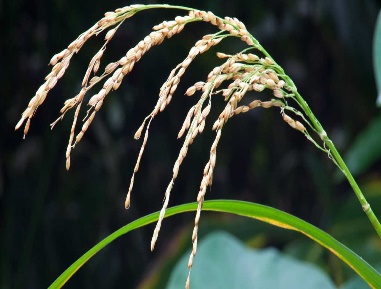 Zea maysPoaceaeভুট্টাBhuttaCorn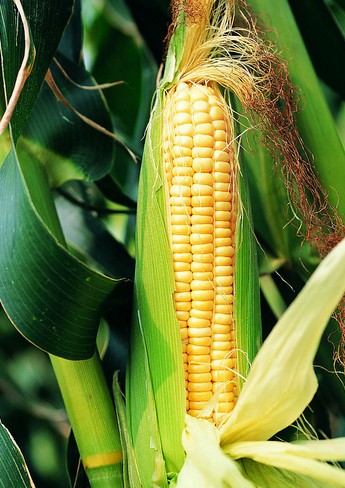 Hordeum vulgarePoaceaeবার্লিBarleyBarley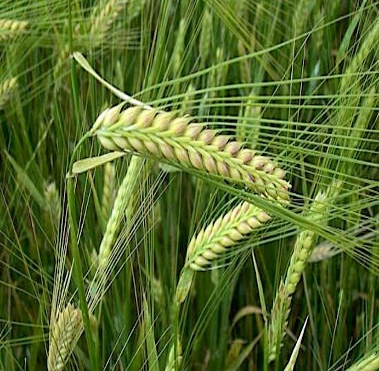 Triticum aestivumPoaceaeগমGomWheat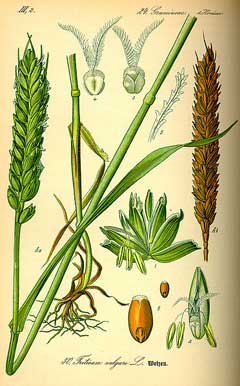 Setaria italicaPoaceaeকাউনKaunFoxtail millet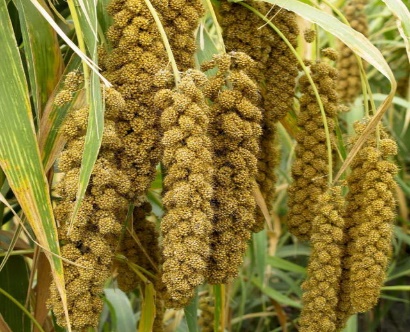 Fagopyrum esculentumPolygonaceaeবাজরাBajraBuck wheat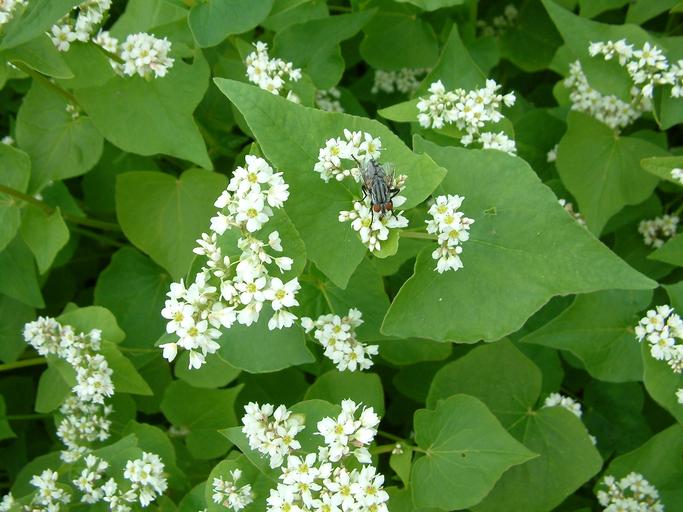 Malus domesticaআপেলAppleApples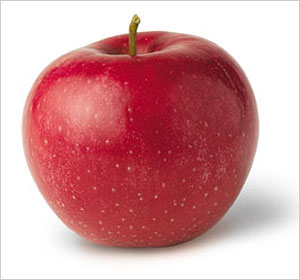 Pyrus communisNashpatiPear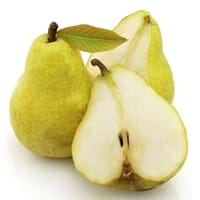 Fragaria * ananassaস্ট্রবেরীStrawberryStrawberry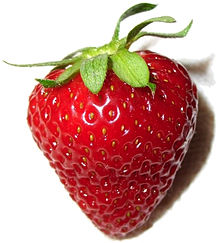 Mangifera indicaআমAamMango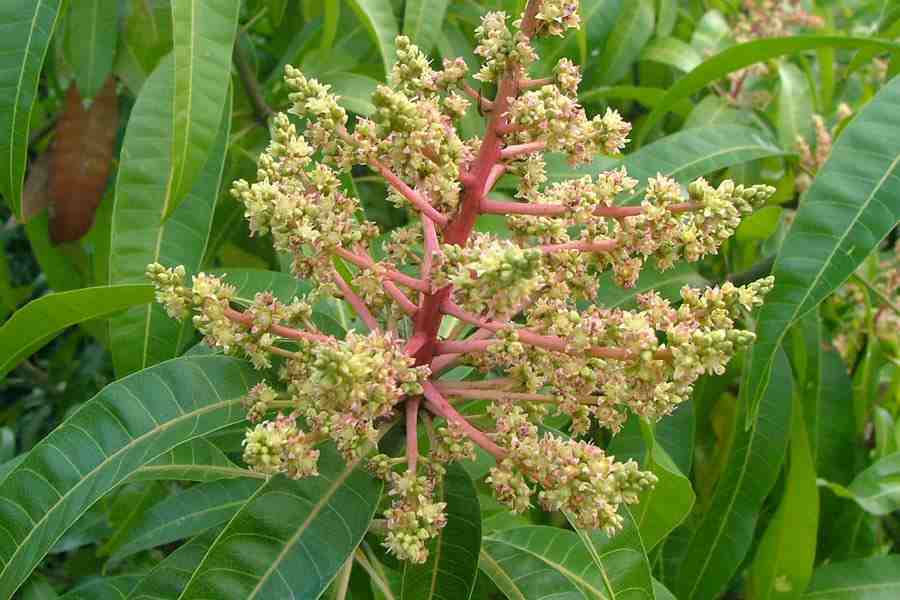 Psidium guajavaপেয়ারাPeyaraGuava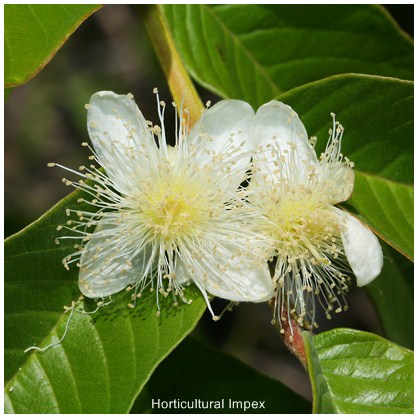 BookWriterYearNumber of MPRemarksMedicinal Plants of Bangladesh: A Preliminary List Giving Actions and UsesM. Salar Khan and 
Ahmed Mozaharul Huq (A M Huq)1975182 speciesPublished by BARCOur Medicinal Plant WealthMd. Abul Hassan and
A M Huq1993499 speciesMedicinal Plant of BangladeshProf. Abdul Goni2003455 speciesChemical constituents and usesMedicinal Plant of BangladeshDr. Md. Yusuf2007747 species1994- First edition2007- Second edition2010The Ministry of Agriculture2005Medicinal Plant Protection ActTypeScientific nameFamily Bangla nameCommon nameAcalypha indicaEuphorbiaceaeIndian mercury, Indian copperleaf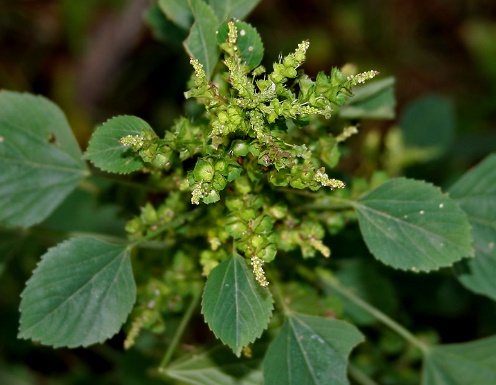 Andrographis paniculataAcanthaceaeBoerhavia diffusaCentella asiaticaCynodon dactylonHerbChenopodium albumChenopodium ambrosioidesEclipta albaEuphorbia hirtaAristolochia indicaBacopa monnieriAsparagus racemosusGloriosa superbaLeucas asperaMentha arvensisScoparia dulcisAchyranthes asperaAgeratum conyzoidesAbroma augustaAdhatoda zeylanicaCalotropis proceraCalotropis giganteanDatura metelGlycosmis pentaphyllaRicinus communisLawsonia inermisOcimum tenuiflorumShrubOcimum graticimumCassia sl.Cassia S. stri.SennaChaemicristaCassia nodusaCassia alata
to Senna alataCleodendrum viscosumCleodendrum indicumAcacia niloticaAcacia catechuAegle marmelosAphanamyxis polystachyaAzadirachta indicaCarica papayaCinnamomum tamalaCinnamomum verumTerminalia arjunaTreeTerminalia chebulaTerminalia belliriaOroxylum indicumAlstonia scholarisPunica granatumSaraca asocaTreeHolarrhena antidysenterica (bud)ApocynaceaeHoimonti, KurchiLitsea glutinosa (leaf)LauraceaeMenda Bolly gumAllamanda catharticaApocynaceaeGolden trumpetGolden trumpet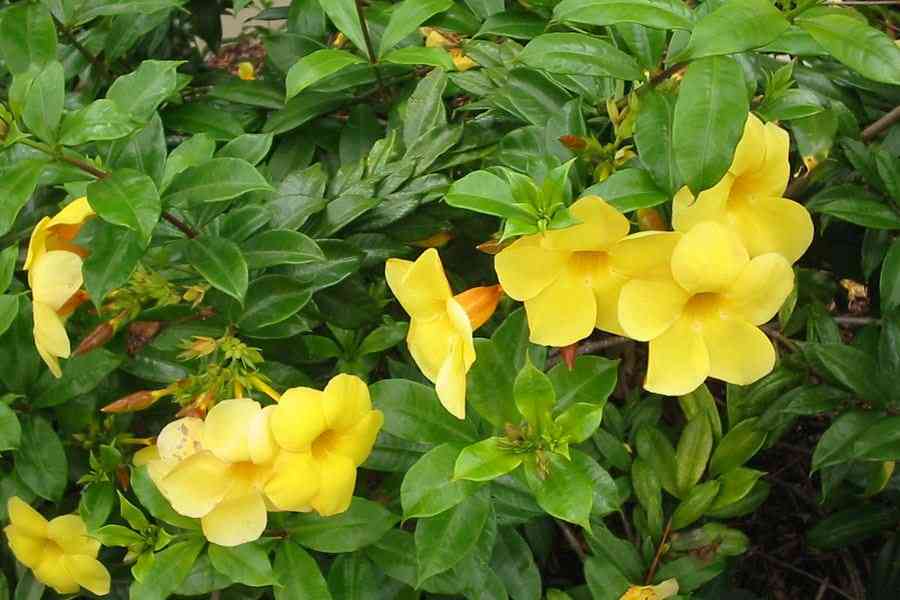 Asparagus racemosusLiliaceaeShotomuliiShotomulii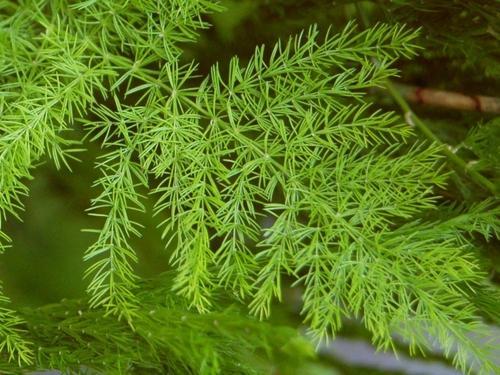 Aristolochia indicaAristolochiaceaeIshwar mulIshwar mulClimbersTinospora cordifloraDolonchoDoloncho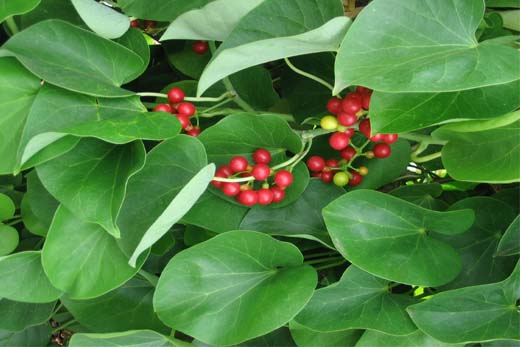 Hemidesmus indicusOnontomuulOnontomuul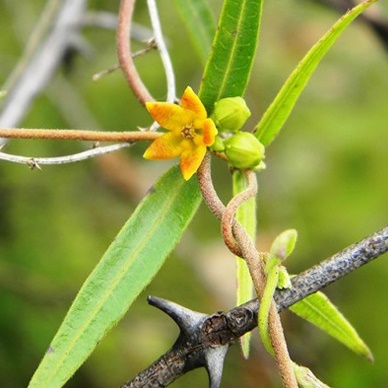 Coccinia grandisCucurbitaceaeTelakuchaTelakuchaIvy gourdIvy gourd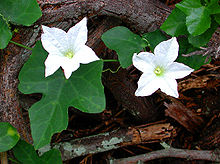 Momordica charantiaKakrolKakrolAbrus precatoriusKuch Kuch Cuscuta reflexaCuscutaceaeSwarno lotaSwarno lota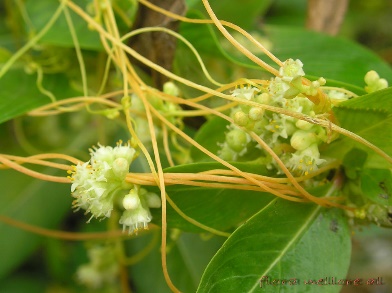 ParasiteCassytha filiformisAkash belAkash bel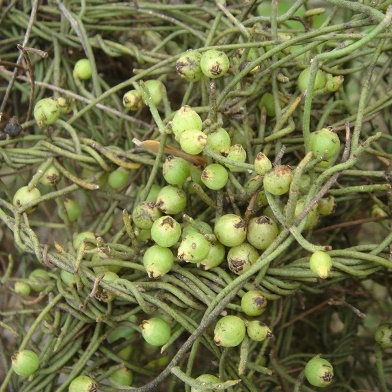 Dendrophthoe falcataBoro mendaBoro menda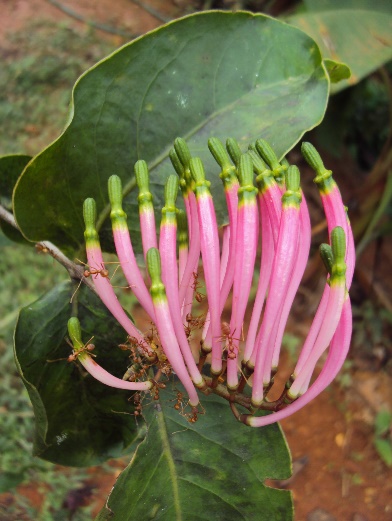 EpiphyteVanda tessellataOrchidaceaeOrchidaceaeRasnaRasna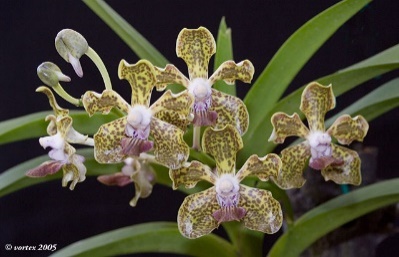 Andrographis paniculataAcanthaceaeকালোমেঘ Kalo meghCrete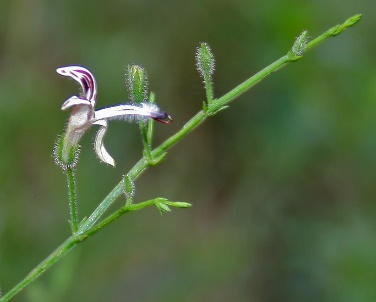 Cynodon dactylonPoaceaeদুর্বাঘাসDurba ghas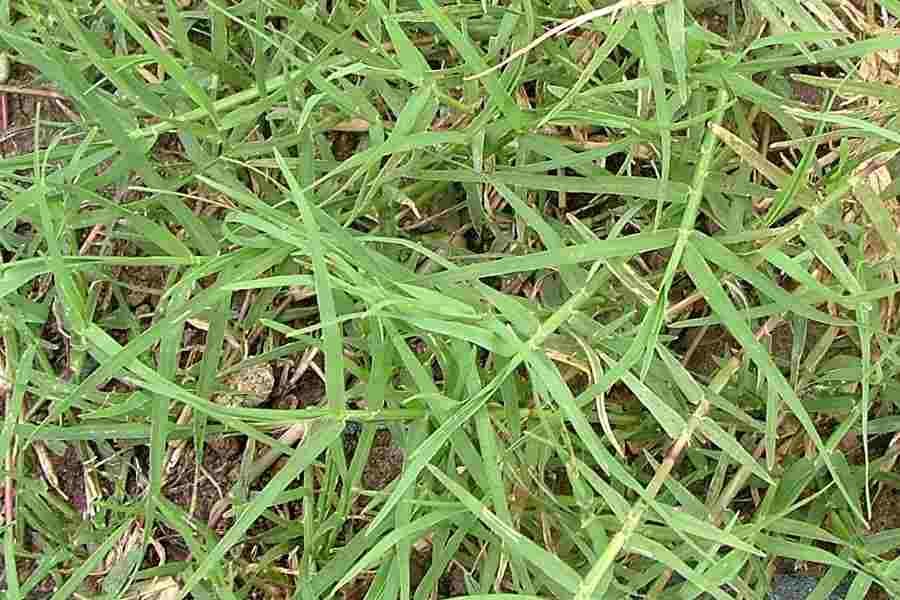 Whole plantBoerhavia diffusaNyctaginaceaeপুনর্ভবাPunorvoba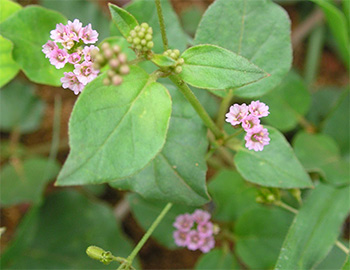 Phyllanthus niruriPhyllanthaceaeভুঁই আমলাBhui amlaGale of the wind, stone breaker, seed under leaf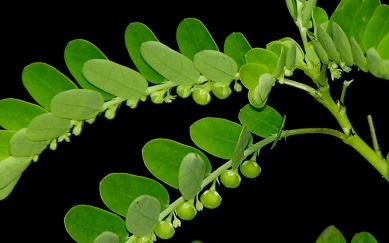 Cuscuta reflexaCuscutaceaeস্বর্ণলতাSwarno lota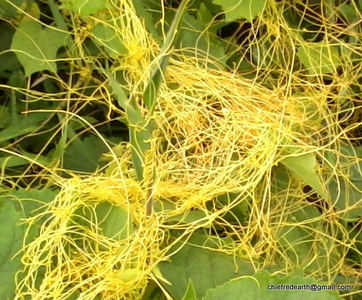 Scroparia dalsisAcacia catechuMinosaceaeখয়েরKhoyer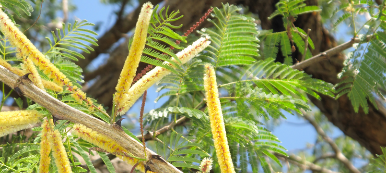 StemAlstonia scholarisApocynaceaeছাতিমChatim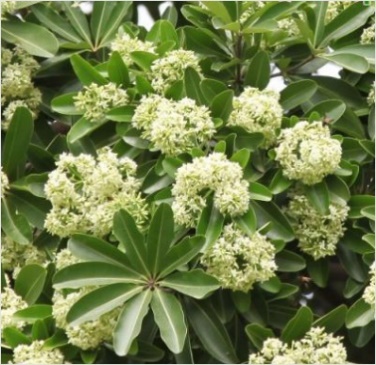 Aphanamixis polystachyaMeliaceaeপীতরাজPit raaj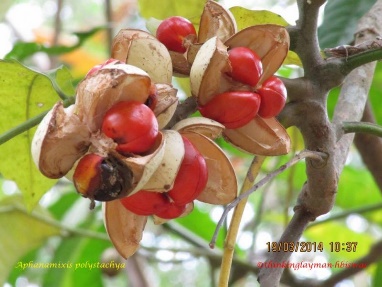 Acorus calamusAcoraceaeবচBochSweet flag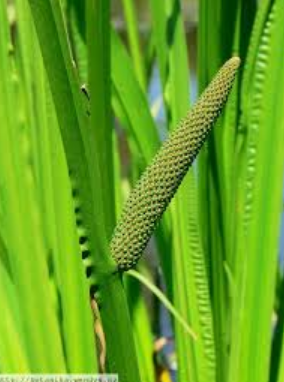 Aristolochia indicaAristolochiaceaeঈশ্বরমূলIshwar mul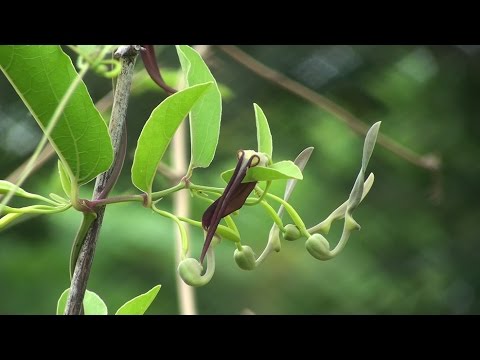 Asparagus racemosusLiliaceaeশতমূলীShoto muli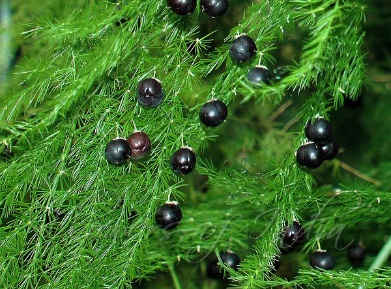 Hemidesmus indicusAsclepiadaceaeঅনন্তমূলOnonto mul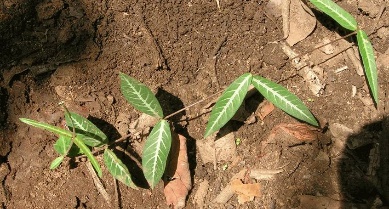 Withania somniferaSolanaceaeঅশ্বগন্ধাOswa gandha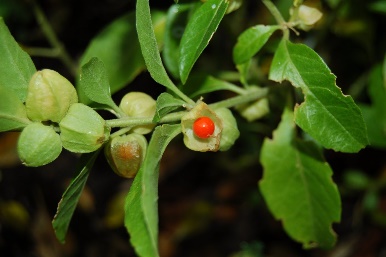 RootRauvolfia serpentinaApocynaceaeস্বর্পগন্ধাSorpo gondhaSnake root, Devil pepper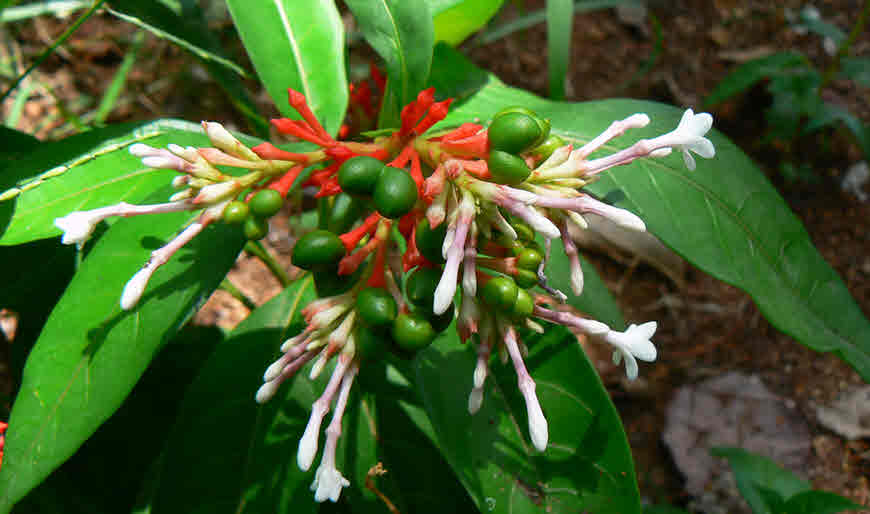 Catharanthus roseusApocyncaceaeনয়নতারা Noyon taraPeriwinkle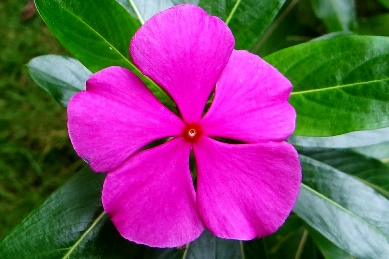 Azadirachta indica (Leaf and bark)MeliaceaeনিমNeemNeem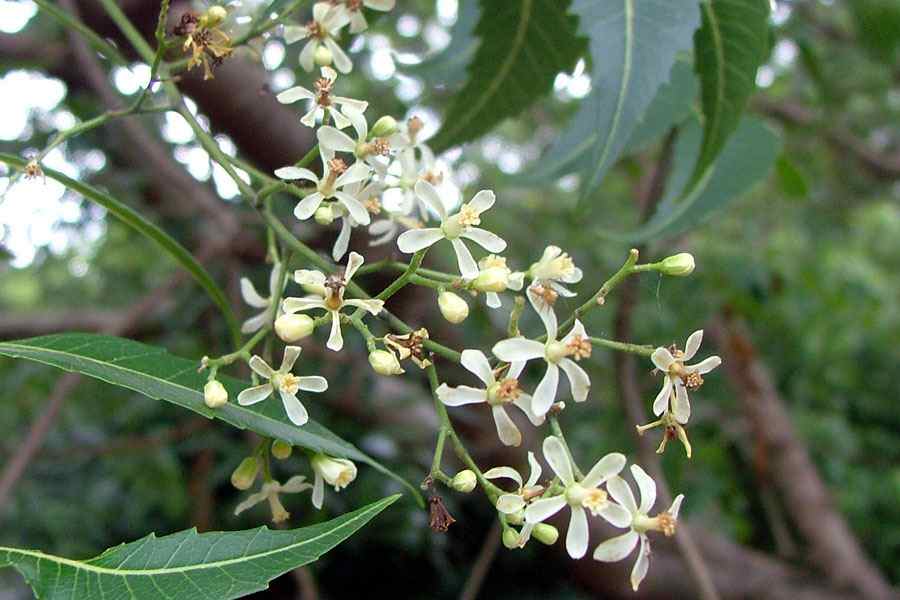 Cinnamomum verumLauraceaeদারুচিনিDaruchini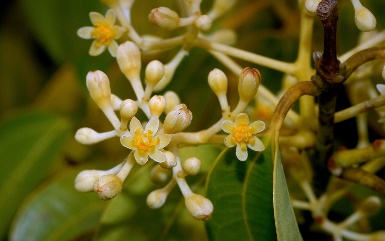 More than one partsCurcuma zedoariaZingiberaceaeবন আদাBon adaWhite tumeric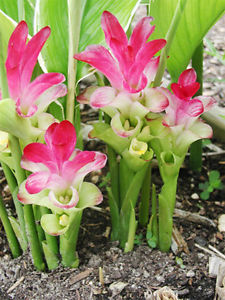 Litsea glutinosaLauraceaeমেন্দাMendaBollygum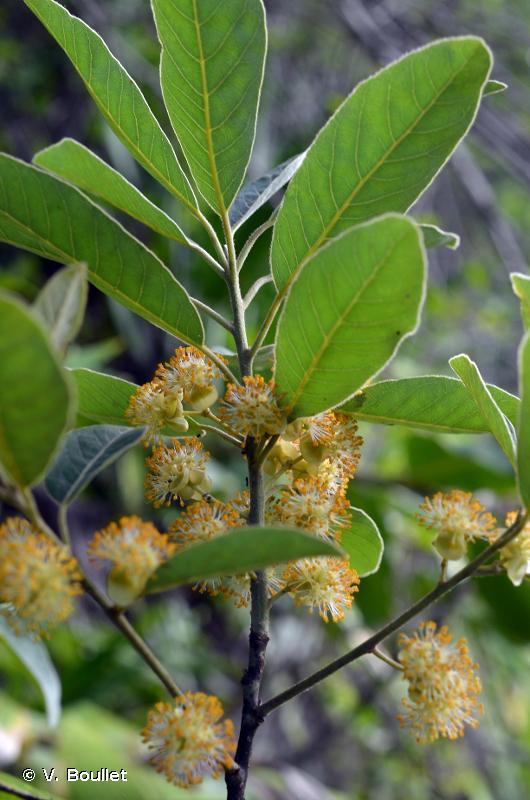 Senna alataCaesalpiniaceaeদাঁতমর্দনDatmordonEmperor’s candlestick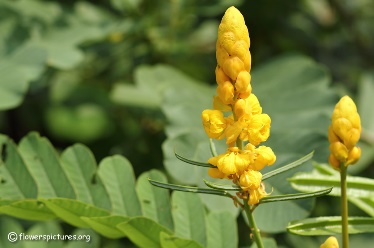 Aloe indicaLiliaceaeঘৃতকুমারীGhrito kumariIndian aloe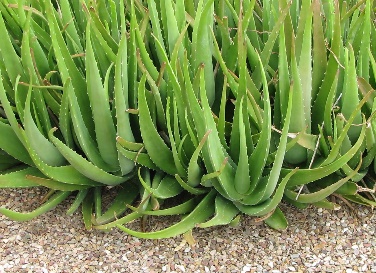 LeafLawsonia inermisLythraceaeমেহেদীMehediHenna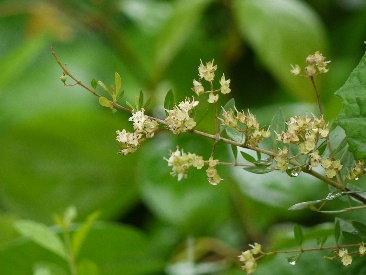 Clerodendrum viscosumLamiaceaeভাটBhat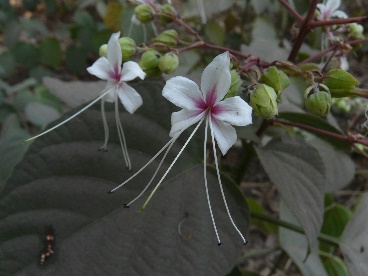 Piper betlePiperaceaeপানPaanBetel leaf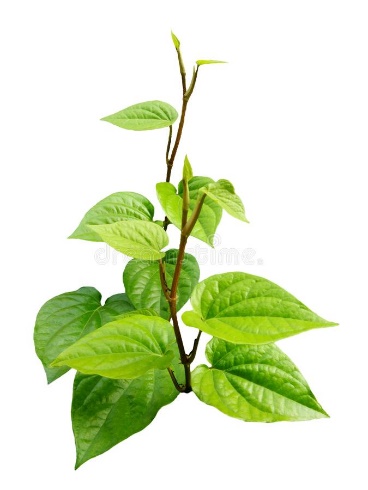 Bryophyllum pinnatumCrassulaceaeপাথরকুচি
PatharkuchiLife plant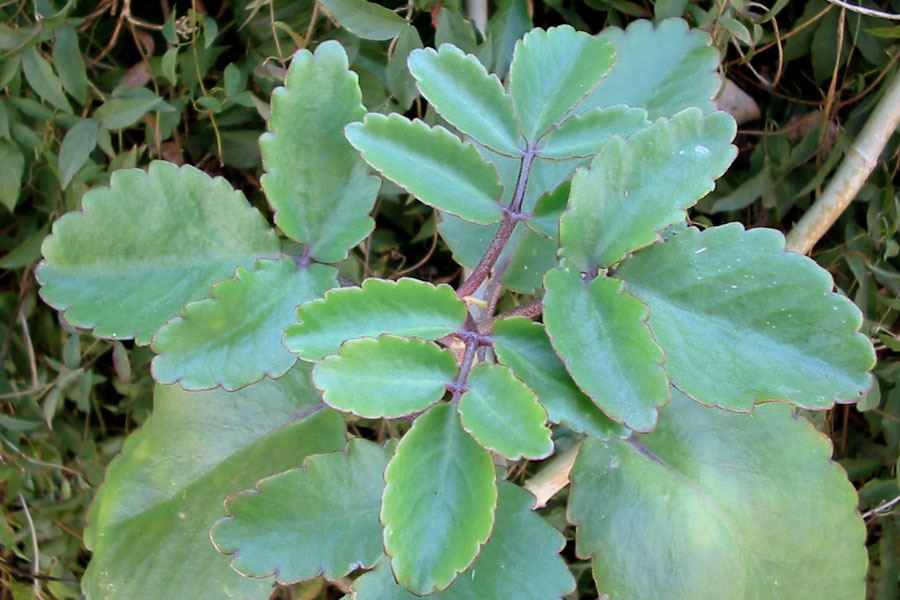 Adhatoda vasicaAcanthaceaeবাসকBasokMalabar nut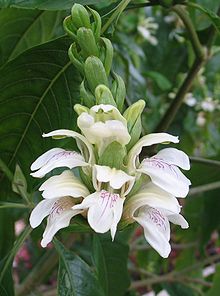 Calendula officinalisAsteraceaeক্যালেন্ডুলাCalendulaMarigold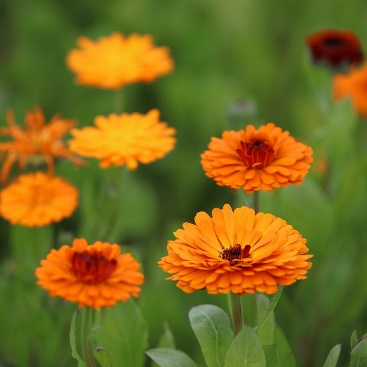 Hibiscus rosa-sinensisMalvaceaeaজবাJobaChina rose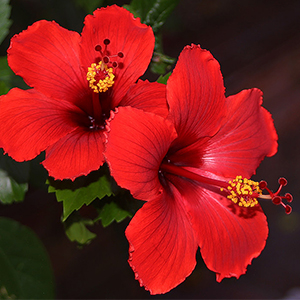 Tagetes erectaAsteraceaeগাঁদাGnadaAztec Marigold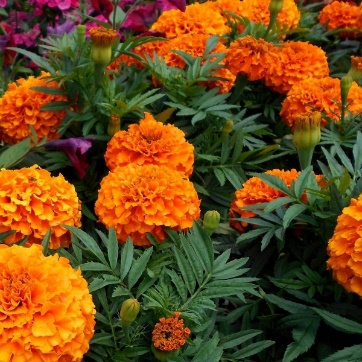 FlowerCarthamus tinctoriusAsteraceaeকুসুমKusumSafflowerRosa centifoliaAegle marmelosRutaceaeBel Golden apple, stone apple, wood apple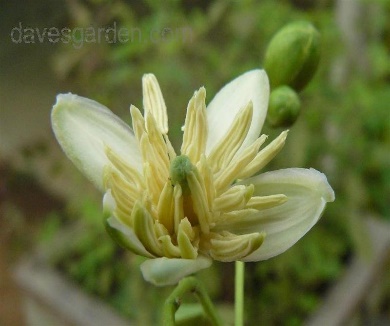 FruitAnanas sativusBromeliaceaeAnanrosPine apple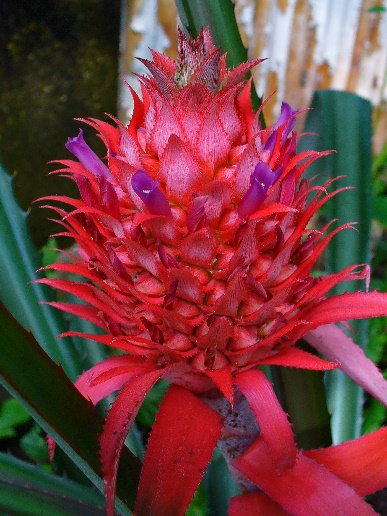 Averrhoa carambolaOxalidaceaeAmraCarambola, star fruit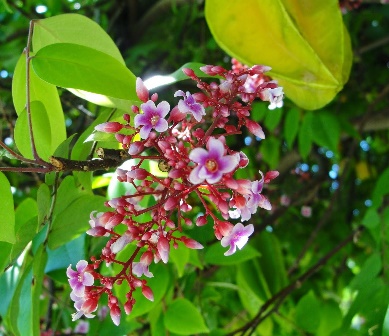 Punica granatumLythraceae DalimPomegranate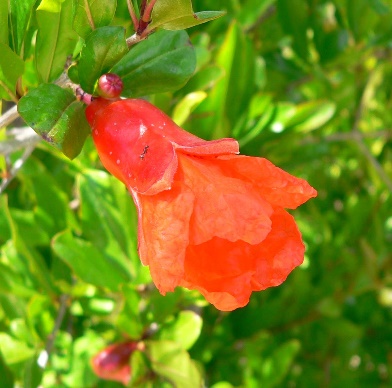 Momordica dioicaCucurbitaceaeKorolaSpiny gourdVitex negundoNishindaChinese chaste treeAbrus precatoriusFabaceaeKuchCoral bead, crab’s eye, love pea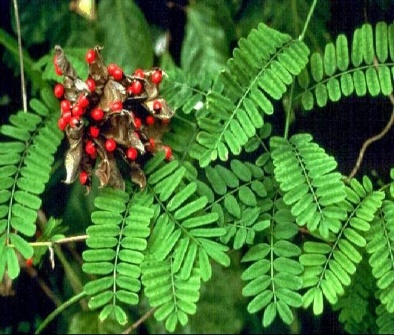 Nigella sativaRanunculaceaeKalo jira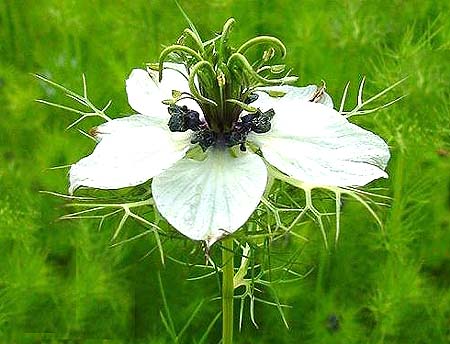 Seeds Ricinus communisEuphorbiaceaeReriCastor oil plant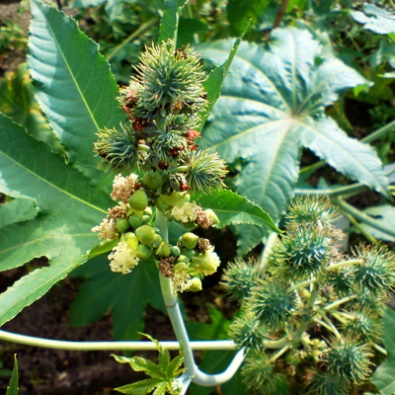 Bixa orellanaLotkonArnotta plantCroton tigliumJoyfolCroton oil plantTrigonella foenum-graceumFabaceaeMethi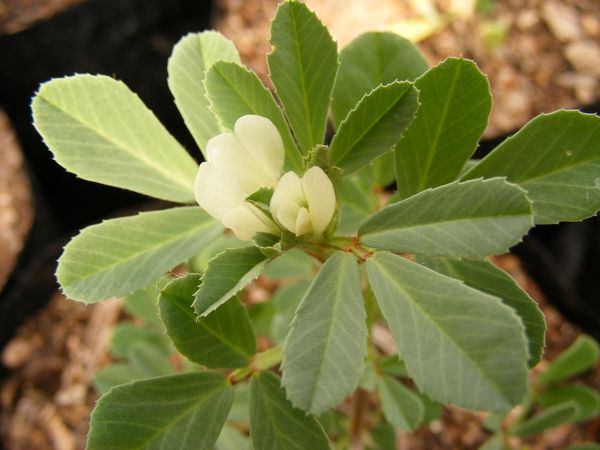 Terminalia arjunaCombretaceaeঅর্জুনArjun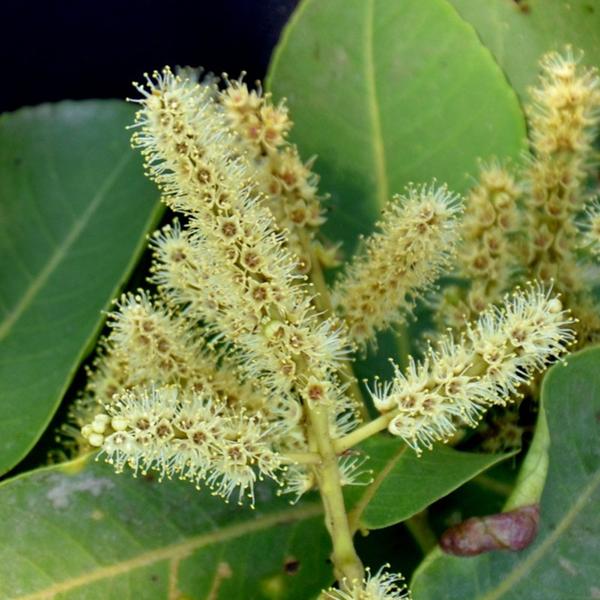 Terminalia chebulaCombretaceaeহরিতকিHaritokiChebulic myrobalam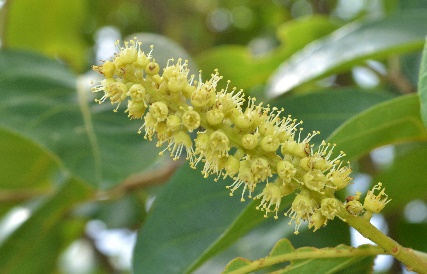 Cardiac diseaseTinospora cordifoliaMenispermaceaeগুলঞ্চGuloncho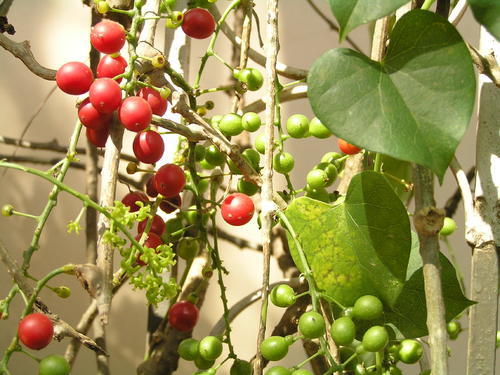 Punica granatumLythraceaeডালিমDalim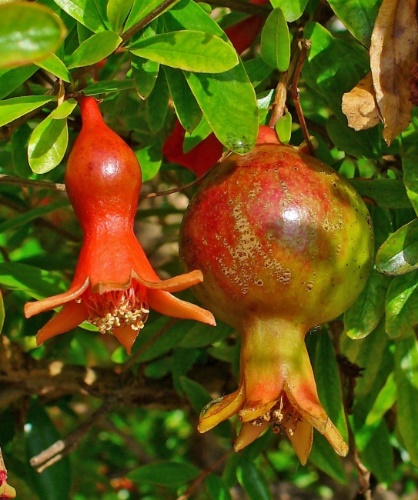 Calotropis proceraHolarrhena antidysenterica (Bark)Apocynaceaeহৈমন্তী, কুর্চিHoimonti, Kurchi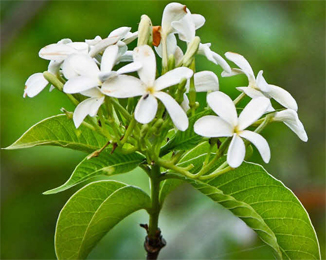 Centella asiaticaApiaceaeথানকুনিThankuniIndian pennywort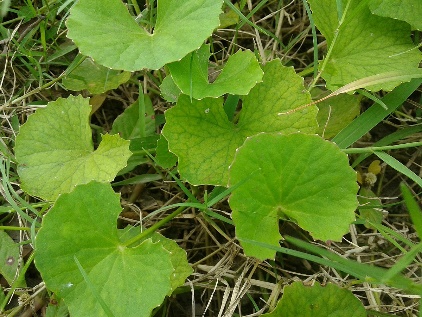 DysentryAegle marmelosRutaceaeবেলBel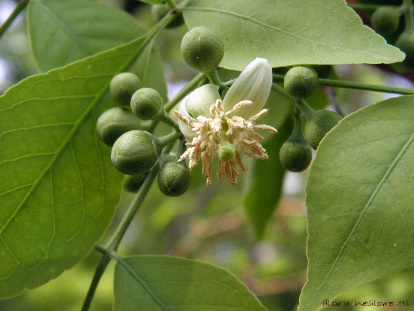 Calotropis giganteaApocynaceaeআকন্দAkondo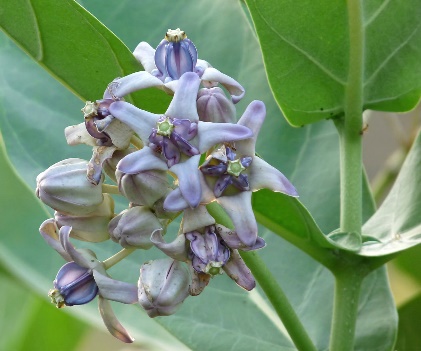 Litsea glutinosaLauraceaeমেন্দাMendaTerminalia chebulaCombretaceaeহরিতকিHaritokiPhyllanthus niruriPhyllanthaceaeভুঁইআমলাBhui amla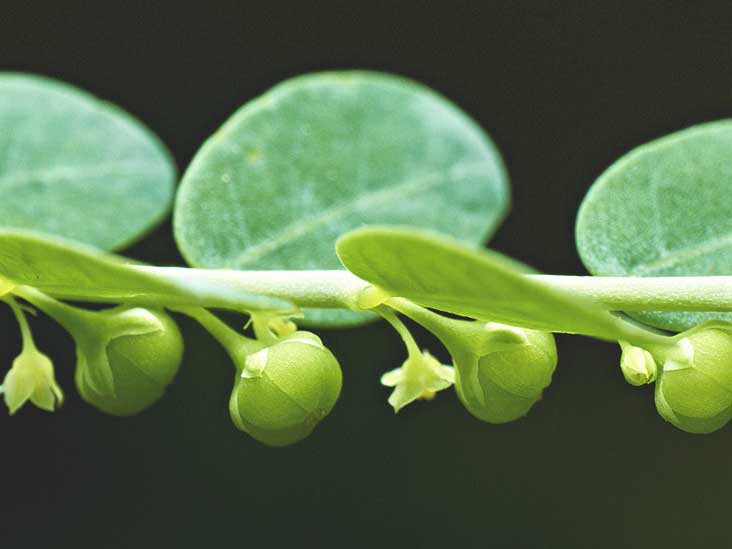 Boerhavia diffusaNyctaginaceaeপুনর্ভবাPunorvoba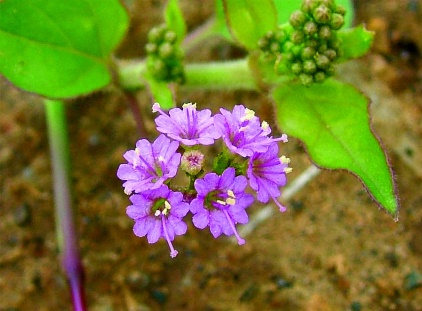 JaundiceCajanus cajanFabaceaeঅড়হড়Orhorr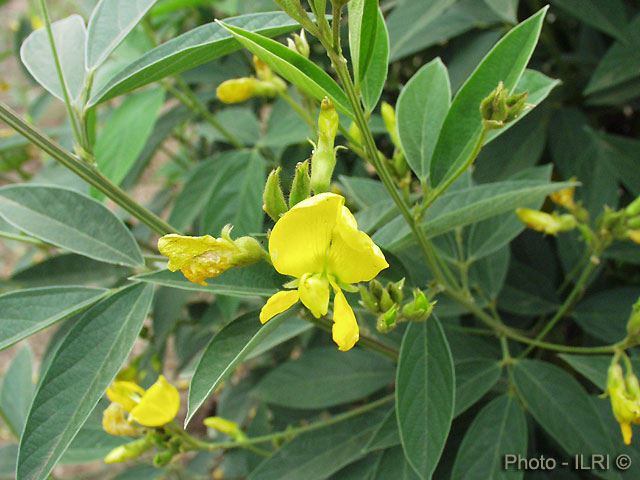 Asparagus racemosusLiliaceaeaশতমূলীShotomuli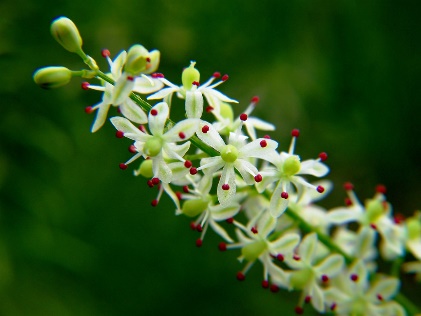 Argemone mexicanaশিয়ালকাঁটাShialkataEclipta albumকালোকেশীKalokeshiCoccinia grandisCucurbitaceaeতেলাকুচাTelakuchaScarlet gourdCinnamomum tamalaLauraceaeতেজপাতাTej pataBay leaf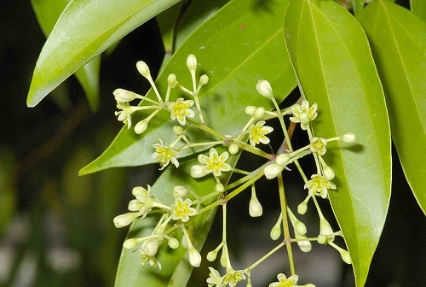 Momordica charantiaCucurbitaceaeকরলাKarla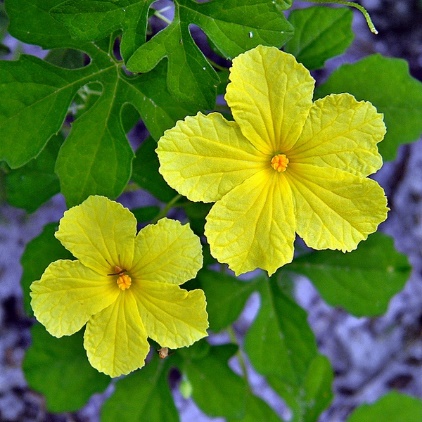 Cajanus cajanFabaceaeঅড়হড়OrhorrPigeon peaDiabetes Trigonella foenum-graecumFabaceaeমেথীMethiSyzygium cuminiজামJaamFicus benghalensisবটBotBarringtonia acutangulaহিজলHijalAcacia nilotica MinosaceaeবাবলাBablaAcalypha indicaEuphorbiaceaeমুক্তাঝুড়িMukta jhuriCat’s tail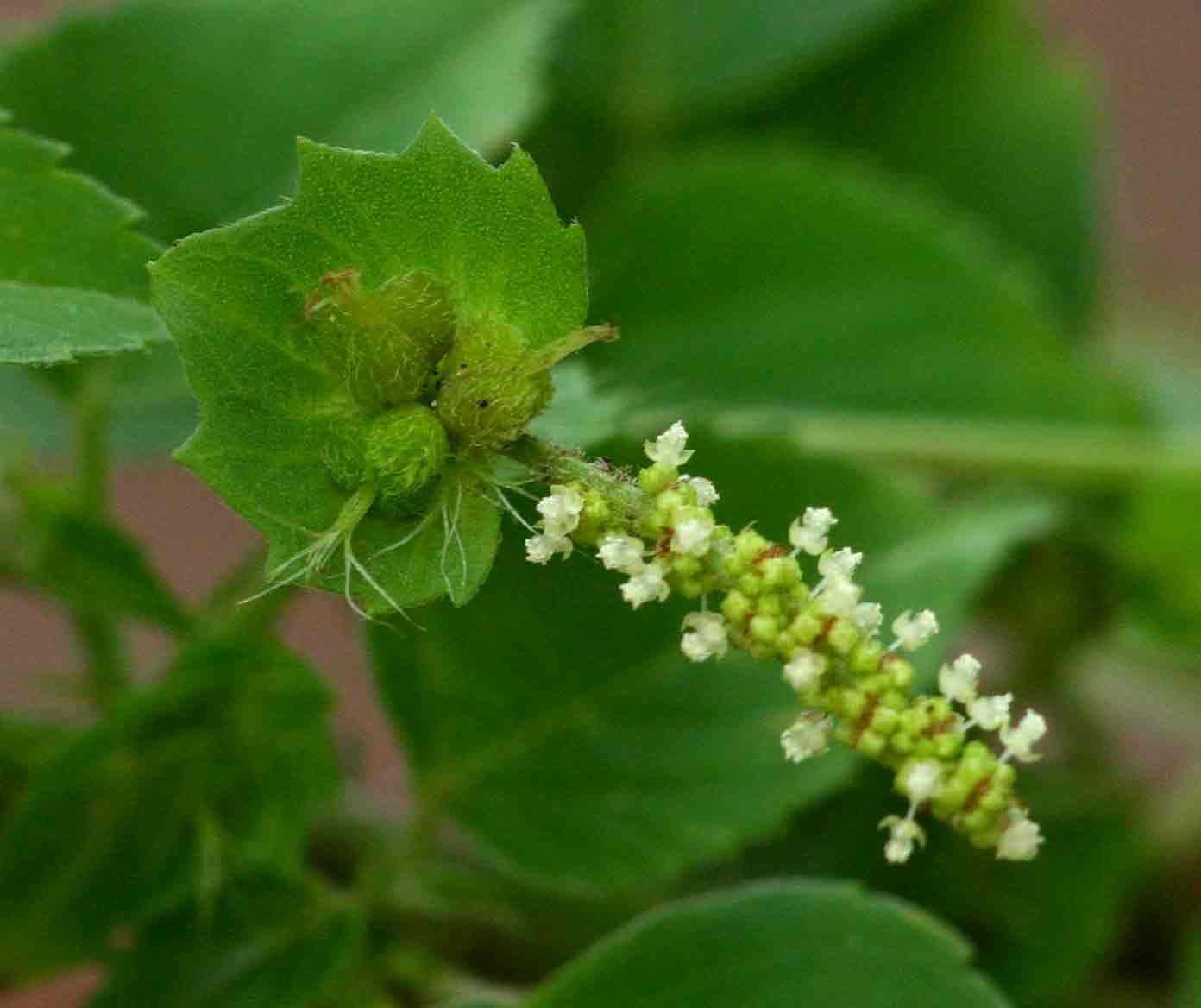 Adhatoda vasicaAcanthaceaeবাসক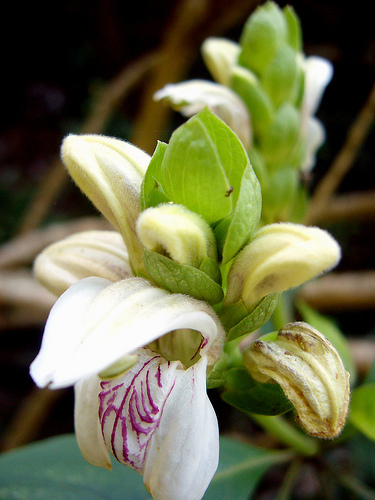 AsthmaPiper nigrumPiperaceaeগোল মরিচGol morichBlack pepper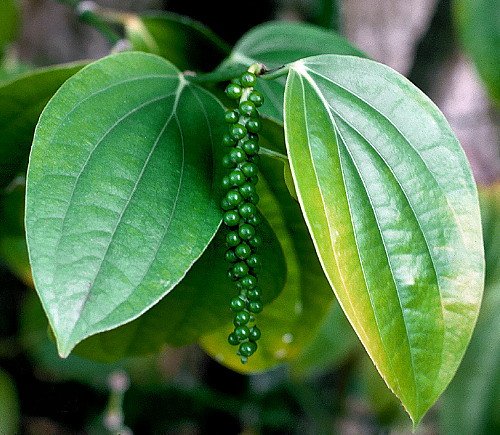 Euphorbia hirtaEuphorbiaceaeদুধিয়াDudhia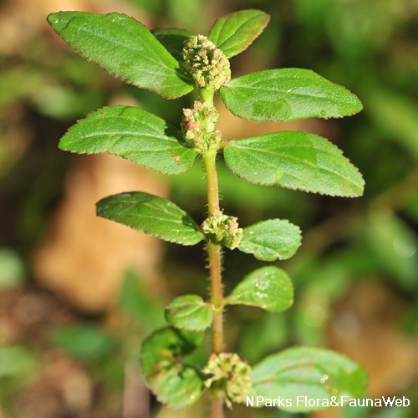 Acorus calamusAcoraceaeবচBoch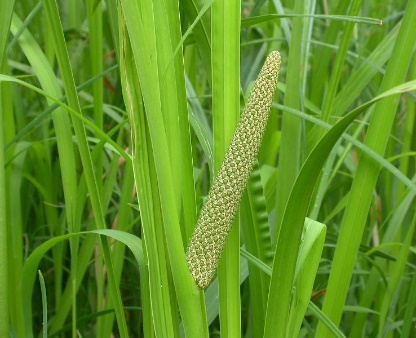 Calotropis giganteaApocynaceaeবড় আকন্দBoro akondoAndrographis paniculataAcanthaceaeকালোমেঘKalo meghCrete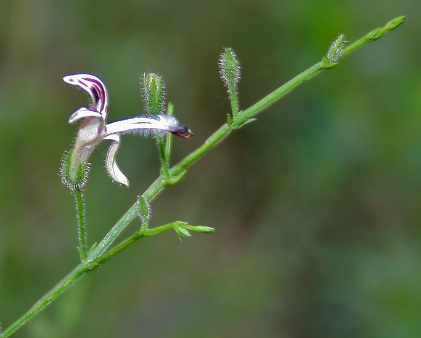 AnthelminticPunica granatumLythraceaeডালিমDalimAzadirachta indicaMeliaceaeনিমNeem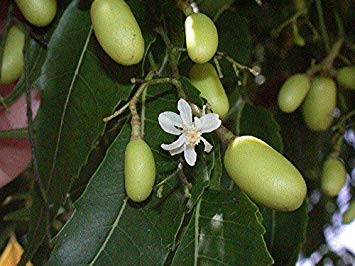 Carica papayaCaricaceaeপেঁপেPepe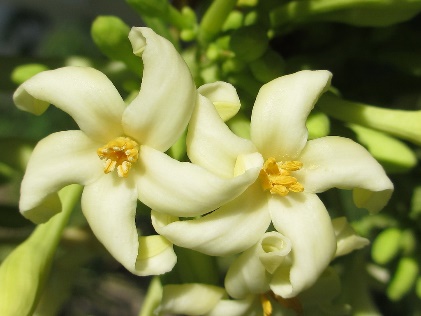 Euphorbia hirtaEuphorbiaceaeদুধিয়াDudhiaAegle marmelos RutaceaeবেলBel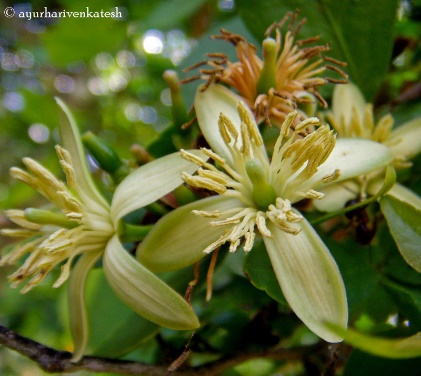 DiarrhoeaAndrographis paniculataAcanthaceaeকালোমেঘKalo meghCreteCentella asiaticaApiaceaeথানকুনিThankuniIndian pennywort